FATWA MAJELIS ULAMA INDONESIA DAN PERANNYA DALAM PEMBARUAN HUKUM KELUARGA ISLAM (  STUDI PERSPEKTIF SIYĀSAH SYAR‘IYYAH  )DISERTASIDiajukan Kepada Program PascasarjanaUniversitas Islam Negeri Raden Intan LampungUntuk Memenuhi Salah Satu Syarat Guna Memperoleh Gelar DoktorDalam Ilmu Syarī‘ahOleh :Fuad Muzakkar SiregarNIM: 1303010011Promotor			:  Prof. Dr. H. Moh. Mukri, M.Ag   Co- Promotor I		:  Dr. Alamsyah, M.Ag   Co – Promotor II	:  Dr. H. Bunyana Solihin, MA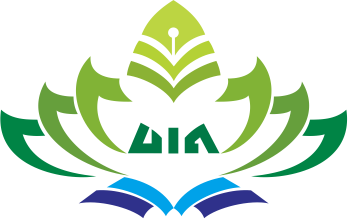 PROGRAM DOKTORPROGRAM PASCASARJANA ( PPs)UNIVERSITAS ISLAM NEGERI ( UIN) RADEN INTAN LAMPUNG1440 H / 2018 MPERNYATAAN ORISINALITASYang bertanda tangan di bawah ini :Nama			: Fuad Muzakkar SiregarNIPM			: NIM 1303010011Program		: Hukum KeluargaMenyatakan dengan sebenarnya bahwa Disertasi yang berjudul” Fatwa Majelis Ulama Indonesia Dan Perannya Dalam Pembaruan Hukum Keluarga Islam (Studi Perspektif Siyāsah Syar‘iyyah )” adalah benar karya asli saya, kecuali yang disebutkan sumbernya. Apabila terdapat kesalahan dan kekeliruan di dalamnya sepenuhnya menjadi tanggungjawab saya.Demikian surat pernyataan ini saya buat dengan sebenarnya. Bandar Lampung, 20 Nopember  2018 Yang menyatakan,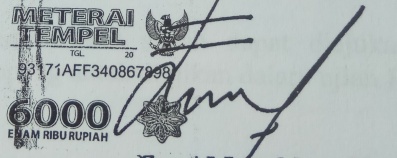                                                                           Fuad Muzakkar Siregar                                                                          NIM 1303010011PENGESAHANJudul Disertasi           : Fatwa Majelis Ulama Indonesia Dan Pembaruan Hukum Keluarga Islam (Studi Perspektif Siyāsah Syar‘iyah )ditulis oleh         Nama			       : Fuad Muzakkar SiregarNomor Pokok Mahasiswa  : 1303010011Program Studi		       : Ilmu Syari’ahKonsentrasi		       : Hukum KeluargaTelah diujiakan dalam ujian terbuka/ promosi pada tanggal 22 Nopember 2018 di Program Doktor Pascasarjana UIN Raden Intan Lampung.Bandar Lampung,  22 Nopember 2018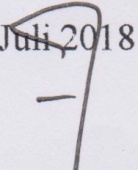 Tim SidangKetua Sidang		      : Prof. Dr. H. Idham Kholid, M.Ag....................................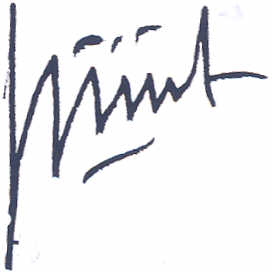 Penguji I		       : Prof. Dr. H. Khairuddin Nasution, MA………………..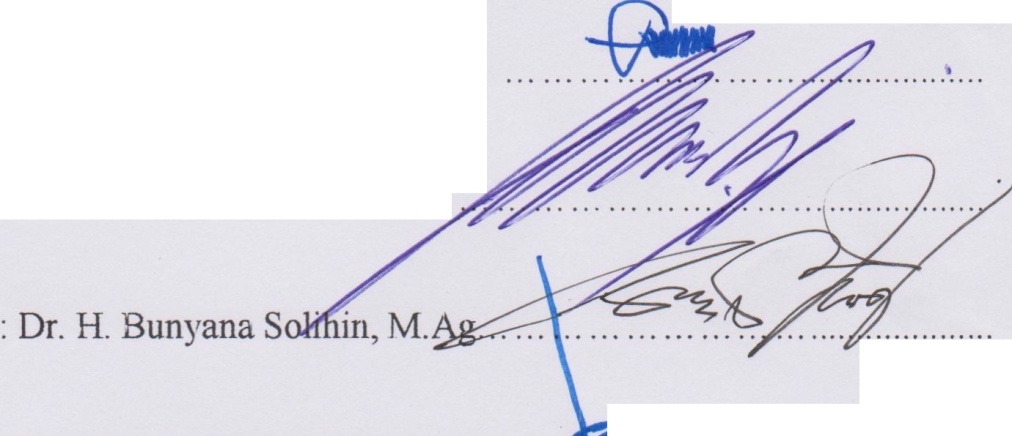 Pengujia II		       : Prof. Dr. KH. Moh. Mukri, M.Ag  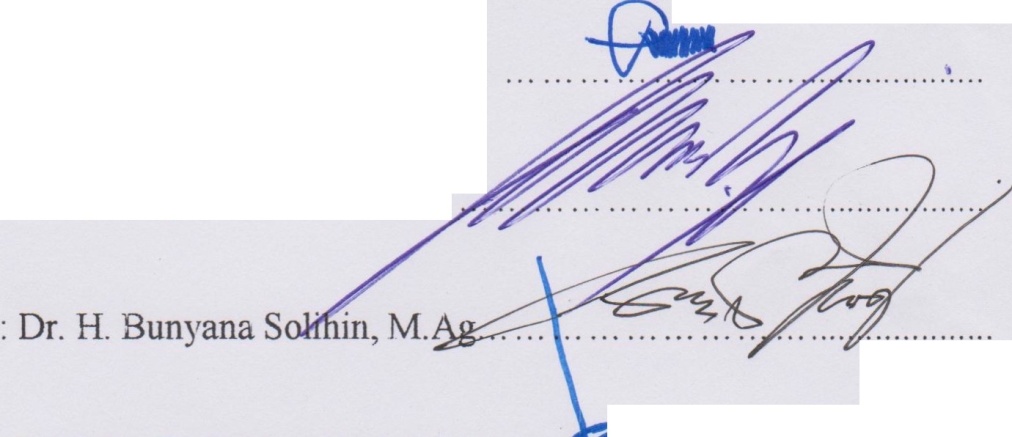 Penguji III		       : Dr. Alamsyah, M.Ag  Penguji IV	                    Penguji V		       : Prof. Dr. H. Sulthan Syahril MA………………………Sekretaris		       : Dr. H. Yusuf Baihaqi, M.A…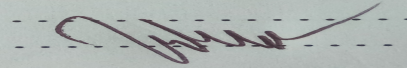 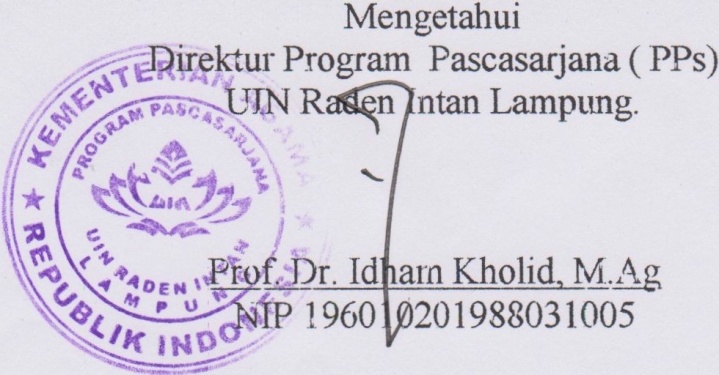 ABSTRAKAl-Qur’ān dan As-Sunah merupakan sumber utama  syariat Islam, tak mungkin dipahami oleh semua golongan muslim, karena itulah lantas para ulama mengambil perannya yang amat penting yaitu memberi nasehat dan tuntunan kepada umat melalui fatwa. Fatwa menempati kedudukan strategis dalam Islam, karena muftī (pemberi fatwa) berkedudukan sebagai ahli waris Nabi SAW. Pada awalnya muftī dijabat oleh perorangan yang memiliki kapasitas ilmu yang luas. Perkembangan berikutnya pemberi fatwa diemban oleh institusi atau lembaga resmi yang diakui oleh negara. Dalam konteks Indonesia, Majelis Ulama Indonesia (MUI) merupakan salah satu lembaga yang berwenang memberikan fatwa-fatwa keagamaan. Salahsatu yang harus dipertimbangkan dalam proses penetapan fatwa, di samping dalil-dalil normatif dari Al-Qur’ān dan Sunnah, juga harus memperhatikan dampak dan akibat hukum yang ditimbulkannya. Untuk mengkaji proses penetapan fatwa MUI dan perannya tersebut, maka kajian siyāsah syar‘iyyah  sangat diperlukan. Penelitian ini dilakukan untuk menjawab dua permasalahan pokok, yaitu: Bagaimana peran fatwa MUI dalam membangun hukum keluarga Islam Indonesia? dan Sejauhmana relevansi fatwa Majelis Ulama Indonesia terhadap pembaruan hukum keluarga Islam Indonesia ?Jenis penelitian ini adalah library research. Pendekatan yang digunakan adalah memakai teori maṣlahah al-Thūfī, teori politik hukum Moh. Mahfuzd MD, dan teori siyāsah syar‘iyyah al-Mawardi serta teori siyāsah syar‘iyyah Muhammad Husain Haikal. Sedangkan pemaparannya disajikan secara deskriptif kualitatif dengan logika deduktif.Hasil penelitian ini dapat dicatat dua kesimpulan. Pertama, peran fatwa MUI dalam membangun hukum Islam Indonesia mencakup enam aspek; (i) fatwa MUI berperan sebagai sumber hukum materil bagi hukum Nasional. (ii) Fatwa MUI merupakan bahan dan rujukan dalam pembuatan peraturan perundang undangan. (iii)Fatwa MUI berperan sebagai reprensentasi fiqh Indonesia  (iv) Fatwa MUI berperan sebagai pedoman dan rujukan berperilaku bagi masyarakat dan pemerintah dalam kehidupan berbangsa dan bernegara. (v) Fatwa MUI berperan untuk menjawab permasalahan hukum Islam yang semakin kompleks dihadapi umat Islam Indonesia. (vi)Fatwa MUI berperan mendukung undang-undang yang ada sekaligus melakukan koreksi terhadap peraturan yang berlaku atau terhadap undang-undang yang sedang disusun.Kedua, pembaruan Hukum Keluarga Islam dalam kategori fatwa yang dilakukan oleh Majelis Ulama Indonesia (MUI) sejauh ini sudah relevan dengan pembaruan  hukum keluarga Islam di Indonesia. Majelis Ulama Indonesia (MUI)  sudah melakukan pembaruan hukum keluarga dalam fatwanya, kecuali fatwa nikah di bawah tangan dan fatwa talak di luar pengadilan. Berkaitan dengan fatwa nikah di bawah tangan dan fatwa talak di luar pengadilan, menurut penulis perlu melakukan revisi untuk tiga tujuan; Pertama, agar isi fatwa relevan dengan perkembangan hukum keluarga di Indonesia. Kedua, agar isi fatwa bisa melindungi masyarakat dari akibat perkawinan tidak tercatat dan perceraian semena-mena. ketiga, agar isi fatwa bisa memberikan maslahat kepada umat.AbstractThe Qur'an and As-Sunna that the primary source of Islamic law, could not be understood by all segments of the Muslim, that because then ‘Ulama took a very important role to give advice and guidance the faithful through the fatwa. Fatwa occupies a strategic position in Islam, because the ulama,(fatwa giver) serves as the heirs of the Prophet Muhammad SAW. At first mufti held by individuals who have extensive capacity of knowledge, subsequent developments fatwa giver carried out by the institution or official body recognized by the State. In Indonesian context, MUI is the institution having the authority to issue a fatwa. When MUI issues the fatwa, it should consider not only the normative arguments of the Quran and the Sunna but also the legal consequences of the fatwa. This is where the concept of siyāsah syar‘iyyah  indispensable.This study aims at answering two key questions, first how is fatwa MUI in developingindonesian Islamic family law reform? Secondly, How far relevance of MUI Fatwa against the family law reform in Indonesia?This study uses library research and applies theory of al-Thufi's maṣlahah, Mafhud MD's theory of law politics, Al-Mawardi's and Haikal's theory of siyāsah syar‘iyyah. This study uses the logic of deductive in analysing the findings and presents them in the form of descriptive-qualitative. This study draws two conclusions. First, the role of the MUI's fatwa in developing Indonesian Islamic law covers six aspects; (i) the MUI's fatwa acts as a material legal source for National law. (ii) the MUI's fatwa is material and reference for legislation making, (iii) the MUI's fatwa acts as a representation of Indonesian fiqh (iv) the MUI's fatwa acts as a guideline and a reference for behaviour of the community and the government in the life of the nation and the state. (v) the MUI's fatwa has a role to answer the complex problems of Islamic law faced by Indonesian Muslims. (vi) the MUI's fatwa has the role to support the existing law and to correct the prevailing regulations or the laws drafted.Secondly, Islamic family law reform in the category of fatwa carried out by MUI has been relevant to Islamic family law reform in Indonesia. MUI has carried out family law reform in its fatwa, except for the fatwa on undeclared marriage and the fatwa on talak outside the court. The author suggests that it is necessary to make some revisions on the fatwa on undeclared marriage and talak outside the court. The revisions have three objectives; first, to make the contents of the fatwa relevant to the development of family law in Indonesia; second, to protect the public from the negative consequences of unregistered marriages and arbitrary divorce. third, to provide benefits to the people.ملخص الرسالةالقرآن والسنة هما المصدران الأساسيان للشريعة الإسلامية، لا يمكن أن يفهمها كل أفراد المسلم، لذلك، من خلال الفتوى أخذ العلماء دورها المهمة في إعطاء النصح والإرشاد للأمة ، في الإسلام الإفتاء لها مكانها استراتيجية ، لأن المفتي بمثابة وارث النبي صلى الله عليه وسلم. وكان منصب المفتي في البداية ينصبها أفراد لها أهلية ومعرفة واسعة ، ثم ينتقل بعد تطورها إلى المؤسسة أو هيئة رسمية معترفة بها من قبل الدولة. بالنسبة للإندونيسيا، مجلس العلماء الإندونيسي (mui) هي إحدى هيئات المرخصة لتقديم الفتاوى الدينية. بجانب الإعتماد على الأدلة القرآن والسنة فى إصدارالفتاوى يجب على المفتى الانتباه على الأثار والعواقب القانونية المترتبة على إصدار الفتوى. وهنا تتجلى أهمية السياسة الشرعية.وقد أجريت هذه الدراسة للإجابة على قضيتان رئيستان، وهما: كيف دور مجلس العلماء الإندونيسي في بناء قانون الأسرة الإسلامي في إندونيسيا ؟ وما علاقة فتاوى مجلس العلماء الاندونيسي بتجديد قانون الأسرة في إندونيسيا؟ أما صفة البحث هي دراسة مكتبية والنظرية المستخدمة هي نظرية المصلحة للطوفي ، ونظرية سياسة الشرعية لمحمد محفوظ م د،ونظرية سياسة الشرعية للموردي ونظرية سياسة الشرعية لحسين هيكل. أما العرض فقائم على وصفي المنطق واستنتاجي النوعي.ويمكن تسجيل نتائج هذا البحث إلى أمرين, أولاً، دور مجلس العلماء الإندونيسي في بناء قانون الأسرة الإسلامي في إندونيسيا يشمل ستة امور ؛(أ) فتوى مجلس العلماء الإندونيسي كمصدر المادي للقانون الوطني. (ب) دور فتوى مجلس العلماء الإندونيسي بمكانة المراجع في صنع القوانين.         (ت) وفتوى مجلس العلماء الإندونيسي يعمل بمثابة وكيل الفقه الإندونيسي.(ث) دور مجلس العلماء الإندونيسي بمثابة المراجع والموجه للمجتمع والحكومة في حياة الأمة والدولة.(ج) مجلس العلماء الإندونيسي ودوره  للإجابة عن الأحكام الإسلامية المعقدة التي تواجه المسلمين في إندونيسيا  (ح) مجلس العلماء الاندونيسي  يدعم القوانين القائمة مع تصحيح النظام السائد أو تصحيح  القانون الذي يجري إعدادها.ثانيا، وقد تم تجديد قانون الأحوال الشخصية من ناحية الفتوى التى قام بهامجلس العلماء الإندونيسي مطابقة بالنسبة لتجديد قانون الأسرة في إندونيسيا، وقد جددها المجلس بالفعل ، باستثناء فتوى الزواج السري  وفتوى الطلاق خارج المحكمة.فيما يتعلق بفتوى الزواج السري وفتوى الطلاق خارج المحكمة، يرى الكاتب أنهما يحتاجان إلى إصلاح لهذه الفتوى لثلاثة أمور. أولاً: لأن يكون محتويات الفتوى تناسبان مع تطوير قانون الأسرة في إندونيسيا. ثانيا: مضمون الفتوى تحميان الناس من سلبيات الزواج السري  والطلاق التعسفي  ثالثا: مضمون الفتوى لابد أن يعود بالمنافع  والمصالح  على الأمة.  PEDOMAN TRANSLITERASI ARAB-LATINTransliterasi Arab-Latin yang digunakan dalam disertasi ini adalah trasliterasi Arab- Indonesia berdasarkan Surat Keputusan Bersama Menteri Agama dan Menteri Pendidikan dan Kebudayaan Republik Indonesia nomor :158 tahun 1987 dan nomor: 0543 b/u/1987 tanggal 22 Januari 1988.Konsonan Tunggal Konsonan Rangkap.Huruf konsonan yang memiliki tanda syaddah atau tasydīd, yang dalam abjad Arab dilambangkan dengan sebuah tanda tasydid ( اّ ), dalam transliterasi ini dilambangkan dengan perulangan huruf (konsonan ganda). Contoh;Ta marbūṭahTransliterasi untuk ta marbūṭah (ة atau ـة) ada dua, yaitu: ta marbūṭah yang hidup atau mendapat harakat fatḥah, kasrah, dan ḍammah, transliterasinya adalah t sedangkan ta marbūṭah yang mati atau mendapat harkat sukun, transliterasinya adalah h.Kalau pada kata yang berakhir dengan ta marbūṭah diikuti oleh kata yang menggunakan kata sandang al- serta bacaan kedua kata itu terpisah, maka ta marbūṭah itu ditransliterasikan dengan h. Contoh:الأَطْفَال	  رَوْضَة        : di tulis Rauḍah al-aṭfālالمَدِيْنَةُ الفَاضِلَةُ		: di tulis Al-Madīnah al-fāḍilahالحِكْمَةُ			: di tulis Al- HikmahKata sandangKata sandang dalam abjad Arab dilambangkan dengan huruf ال (alif lam ma‘rifah). Dalam pedoman transliterasi ini, kata sandang ditransliterasi seperti biasa, al-, baik ketika ia diikuti oleh huruf syamsiah maupun huruf qamariah. Kata sandang tidak mengikuti bunyi huruf langsung yang mengikutinya. Kata sandang ditulis terpisah dari kata yang mengikutinya dan dihubungkan dengan garis mendatar (-). Contoh:HamzahAturan transliterasi huruf hamzah menjadi apostrof (’) hanya berlaku bagi hamzah yang terletak di tengah dan akhir kata. Namun, bila hamzah terletak di awal kata, ia tidak dilambangkan, karena dalam tulisan Arab ia berupa alif. Contoh:Vokal Pendek Tanda fatḥah ditulis “a”, tanda kasroh ditulis “I”, tanda ḍummah ditulis “u”Vokal PanjangPenulisan “ a” panjang di tulis “ ā ”( a dengan garis di atas), dan penulisan “i” panjang di tulis “ ī ” (i dengan garis di atas), sementara penulisan “u” panjang ditulis “ū ” (  u dengan garis di atas). Contoh : Huruf BesarPenulisan huruf besar disesuaikan dengan EYDLain-lainKata-kata sudah dibakukan dalam Kamus Besar Bahasa Indonesia ( seperti kata ijmak, nas, dll), ditulis sebagaimana dalam kamus tersebut.KATA PENGANTAR	Puji syukur penulis panjatkan ke hadirat Allah SWT, berkat rahmat, ‘inayah dan ma’ūnah-Nyalah penulis dapat menyelesaikan penelitian yang berjudul : “Fatwa Majelis Ulama Indonesia dan Perannya dalam Pembaruan Hukum Keluarga Islam (Studi Perspektif Siyāsah Syar‘iyyah)”. Sholawat serta salam selalu Allah SWT curahkan kepada baginda Rasulullah Muhammad SAW sampai akhir zaman. 	Disertasi ini ditulis sebagai bagian dari persyaratan untuk menyelesaikan studi Program Doktor Hukum Keluarga di Program Pascasarjana UIN Raden Intan Lampung guna memperoleh gelar Doktor dalam bidang Hukum Keluarga. Penulis menyadari bahwa keberadaan disertasi ini tidak terlepas dari bantuan dan partisipasi dari berbagai pihak, baik langsung maupun tidak. Oleh karena itu pada kesempatan ini penulis ingin menyampaikan penghargaan dan ucapan terimakasih yang tulus terutama kepada :Bapak Prof. Dr. H. Moh. Mukri, M.Ag., selaku rektor UIN Raden Intan Lampung sekaligus sebagai promotor yang telah banyak meluangkan waktu dalam membimbing saya sehingga disertasi ini dapat selesai dan dapat diujikan.Bapak Prof. Dr. H. M Nasor, M.Si selaku Direktur PPs UIN Raden Intan Lampung yang lalu dan Prof. Dr. Idham Khalid, M.Ag selaku Direktur PPs UIN Raden Intan Lampung saat ini yang tanggap dengan kebutuhan dan keluhan mahasiswa, sehingga penulis dapat menyelesaikan studi program Doktor dengan baik. Bapak Dr. Alamsyah, M.Ag selaku Co-Promotor I dan Dr. H. Bunyana Solihin, MA selaku Co-Promotor II yang dengan ikhlas telah banyak memberikan nasihat dan dorongan, bimbingan dan arahan menempa semangat penulis untuk senantiasa memacu diri dalam penulisan disertasi ini sehingga dapat selesai dan dapat diujikan.Kepada tim penguji yang terdiri dari; Prof. Dr. Idham Kholid, M.Ag sebagai ketua sidang, Prof. Dr. H. Khairuddin Nasution, MA sebagai penguji I, Prof. Dr. H. Moh. Mukri, M.Ag sebagai Pengujia II, Dr. Alamsyah, M.Ag sebagai Penguji III, Dr. H. Bunyana Solihin, M.Ag sebagai Penguji IV, Prof. Dr. H. Sulthan Syahril MA sebagai Penguji V dan Dr. H. Muhammad Zaki, M.Ag sebagai Sekretaris.Bapak dan ibu dosen, para staf karyawan serta kepala perpustakaan PPs UIN Raden Intan Lampung yang telah memberikan support terhadap penulis sehingga termotivasi buat menyelesaikan studi ini. Kepada Bapak Dr. H. Suardi Abbas, SH, MH Selaku Ka.Kanwil Kementerian Agama Provinsi Bengkulu periode 2012-2015 dan kepada bapak Drs.H. Bustasar MS, MPd Selaku Ka.Kanwil Kementerian Agama Provinsi Bengkulu saat ini serta bapak Dr. H. Mukhlisudin, SH, MA selaku Ka Kemenag Kota Bengkulu yang telah memberikan izin kepada penulis untuk mengikuti studi doktor di PPs UIN Raden Intan Lampung.Kepada Dr. H. Dani Hamdani, MPd selaku ketua yayasan Al-Fida Bengkulu yang bersedia menjadi sponsor saya dalam studi doktor di PPs UIN Raden Intan Lampung.Kepada teman-teman seperjuangan bapak Supardi Mursalin, Nurul Hak, Mashudi Daud, Sucipto, Fairuzabadi, Rahmadi, Zuhri Imansyah, Iwan Sitorus, Ibu Suriani, Ibu Zurifah, Agustina, Iim Fahima, Khairunnisa, Nenan, Yusmita, Nur Nazli, yang se iya sekata se nasib sepenanggungan dalam menimba ilmu di Program Pascasarjana UIN Raden Intan Lampung.Penghormatan dan penghargaan yang tiada taranya tak lupa penulis peruntukkan kepada Ayahanda Faqih Sulaiman Siregar ( alm) yang telah lama berpulang ke Rahmatullah, tetapi taushiahnya selalu terngiang-ngiang ditelinga penulis, semoga almarhum dilapangkan disisi-Nya. Begitu juga kepada ibunda Hj. Nur Habibah Hasibuan dan Bapak Mertua H. Zainal Abidin, SE serta Ibu Hj. Ayi Tuti yang sampai diusia lanjutnya sekarang ini senantiasa memberi dorongan kepada penulis untuk belajar dan belajar.Kepada kakak dan adik-adik penulis, Nur Asiah, Nur Bani, Safinah, Mahfuzo Abadi MA, Nur Hadisah S.Pd.I, dan Juga adek ipar Suci Tuti Putri dan Dara yang selalu membantu penyelesaian tulisan ini. Dengan iringan doa semoga Allah swt, memberikan balasan pahala dan limpahan rahmat-Nya kepada mereka semua.Demikian pula kepada istri tercinta Drg. Herlina,Sp.Pros dan ananda tersayang ‘Aisyah Azzahra Siregar, Ahmad Musthafa Akhyar Siregar,  Abdurrahman al-Mahbub Siregar dan Muhammad ‘Abdan Syakura Siregar yang mana hak-hak mereka sering terabaikan dikarenakan penulis sibuk dalam penyelesain studi ini.Kemudian, kepada pihak-pihak yang karena keterbatasan ruang, tidak dapat penulis sebut satu persatu, penulis juga menyampaikan penghargaan dan ucapan terimakasih yang sama.Penulis mengakui bahwa karya ini sesungguhnya masih banyak mengandung kekurangan, baik dari segi redaksi bahasa maupun materinya. Oleh karena itu, saran dari semua pihak yang bersifat konstruktif sangat penulis harapkan demi penyempurnaannya di masa-masa mendatang. Akhirnya, kehadirat Allah SWT jua penulis memanjatkan doa, semoga segala bantuan dan partisipasi dari siapapun datangnya mendapat tempat yang layak dan dibalas berlipat ganda dari sisi-Nya, hanya kepada Allah juga penulis memohon taufiq, hidayah dan ampunan-Nya. Semoga karya sederhana ini menjadi ilmu yang bermanfaat bagi saya. Āmin Yā Rabb al-Ālamīn.Penulis Fuad Muzakkar SiregarDAFTAR ISI										Halaman	COVER LAUR................................................................................................i	COVER DALAM ..........................................................................................ii	PERNYATAAN KEASLIAN .......................................................................iii	HALAMAN PENGESAHAN HASIL UJIAN KUALIFIKASI ...................ivHALAMAN PENGESAHAN HASIL UJIAN TERTUTUP ........................viPERSETUJUAN UJIAN PROMOSI ATAU TERBUKA .............................v	ABSTRAK ................................................................................................... vi	PEDOMAN TRANSLITERASI ARAB –LATIN..........................................x	KATA PENGANTAR ................................................................................xiii	DAFTAR ISI .............................................................................................  xvi	DAFTAR SINGKATAN .............................................................................xixMOTTO .....................................................................................................  xxiPERSEMBAHAN ..................................................................................... xxiiBAB I   	 PENDAHULUAN Latar Belakang Masalah  ……………………                  1Permasalahan …………………………………		 16Identifikasi Masalah ……………………		 16Batasan Masalah  ……………….............		 17	Rumusan Masalah ………………………		 16Tujuan dan kegunaan Penelitian	……………	             19Manfaat dan Siginifikansi Penelitian …………		 19Kajian Terdahulu Yang Relevan …………….…	 18Kerangka Fikir ………………………………..		 29Metode Penelitian ……………………………..		 44Sistematika Penulisan ………………………….		 46BAB II	SIYĀSAH SYAR‘IYYAH  SEBAGAI ACUAN DALAM 	PEMBARUAN HUKUM KELUARGA ISLAMKarakteristik Siyāsah Syar‘iyyah  ………………..	 49Pengertian Siyāsah Syar‘iyyah  ………………..	 49Landasan Dasar Siyāsah Syar‘iyyah  ………….	 57Siyāsah Syar‘iyyah  perspektif Sejarah ………..	 66Pendekatan dalam Mengkaji Siyāsah Syar‘iyyah  …..	 83Melalui Pendekatan Qiyās …………………..	 84Metode Istihsān ……………………………..	 87Pendekatan Maslahah Mursalah …………..		 88Pendekatan Sadd al-Dzarī’ah ……………….	 89	Melalui Pendekatan Al-‘Urf  ……………….	             92Kaidah-kaidah fiqhiyah  (Qawā‘id al- fiqhiyyah)…   95Inplementasi Siyāsah Syar‘iyyah  dalam legislasi Hukum Islam di Indonesia ……………………		100Lahirnya Undang-Undang No 1 Tahun 1974 Tentang Perkawinan ……………………….		108	Pembaruan Hukum Keluarga di Indonesia ………	129Bentuk Siayasah Syar‘iyyah  yang pernah dipraktekkan 	Nabi dan Sahabat…………………………………..       139BAB III 	KELEMBAGAAN DAN METODOLOGI PENETAPAN FATWA MAJELIS ULAMA INDONESIAKelembagaan Majelis Ulama Indonesia …………	147Selayang Pandang Berdirinya MUI  ………….	1472. Visi, Misi serta fungsi dan Peran Pokok MUI ..	1603. Perangkat Organisasi, Komisi, Lembaga     dan Badan MUI …………… …………         	165Metode Istinbāṭ Al-ahkām Pada Fatwa Majelis Ulama Indonesia ………………………………………	166Pengertian fatwa dan Historisnya  …………….	166Peran dan Tugas Lembaga Fatwa MUI ………..	176Dasar Penetapan Fatwa MUI …………………..	182Metode Penetepan Fatwa MUI ………………..	187Prosedur, Format , Kewenangan dan Wilayah Fatwa MUI ……………………………………	191Pendekatan Fatwa MUI ………………………	193Kedudukan Siyāsah Syar‘iyyah  dalam Fatwa MUI ..198BAB IV 	FATWA-FATWA MAJELIS ULAMA INDONESIA  	TENTANG HUKUM KELUARGA KONTEKS DAN ARGUMENTASINYA ...... ................................................... 202Fatwa Perkawinan Beda Agama......................             203Pengertian dan Pandangan Ulama Tentang 	Fatwa Perkawinan Beda Agama........................ ..     2032. Putusan Fatwa MUI Tentang Fatwa Perkawinan	Beda Agama.........................................................      212Fatwa Nikah dibawah Tangan    ...........................	219 Pengertian Fatwa Nikah dibawah Tangan ............     219 Nikah dibawah Tangan Perspektif Hukum Positif..... 223     Nikah dibawah Tangan Perspektif Fatwa MUI......      224   Fatwa Talak diluar Pengadilan   ........................	........      229Pengertian Talak    ................................................      229Dasar Hukum Talak...............................................      231Rukun dan Syarat Talak........................................       233Fatwa Ijtima’ Ulama MUI IV Tentang     Talak diluar Pengadilan  .......................................       240Fatwa Kewarisan Beda Agama   ...............................       244 Pengertian Waris   ............................................ ..       244 Syarat-Syarat pewarisan......................................        245 Fatwa Kewarisan Beda Agama ...........................        248  Fatwa Tentang Anak Luar Nikah ..............................	   251Setatus Sosial Anak Zina Menurut Fatwa MUI....       252Hukuman Kepada Pelaku Zina Menurut Fatwa MUI..254Hubungan Nasab Anak Luar Nikah Menurut Fatwa MUI.............................................................       256Fatwa Tentang Pengasuhan Anak Bagi Orangtua     Yang Becerai Karena Beda Agama ..............................     266BAB V	RELEVANSI FATWA MAJELIS ULAMA INDONESIADALAM PEMBARUAN  HUKUM KELUARGA ISLAMDI INDONESIA. .....................................................................    273Peran Fatwa MUI dalam Membangun Hukum Keluarga Islam Indonesia ....................................................273Relevansi Fatwa MUI  dengan Pembaruan Hukum Keluarga Islam Di Indonesia................................................293     BAB VI     PENUTUPKesimpulan ……………………………………………    326Rekomendasi dan Saran   ……………………………...    327DAFTAR PUSTAKA ………………………………………………………   329LAMPIRANINDEKSGLOSARICURICULUM VIATEDAFTAR SINGKATANRUU			: Rancangan Undang-Undang FPP			: Fraksi Persatuan PembangunanUU			: Undang-UndangPPP			: Partai Persatuan Pembangunan UUPA			: Undang-Undang Pokok Agraria RDPUR		: Rapat Dengar Pendapat Umum Ormas			: Organisasi Massa  MUI			: Majelis Ulama Indonesia NU			: Nahdhatul Ulama Persis			: Persatuan Islam Panja			: Panitia Kerja RI			: Republik IndonesiaPMA			: Peraturan Menteri AgamaPP			: Peraturan PemerintahFPKB			: Fraksi Partai Kebangkitan BangsaFPG			: Fraksi Partai GolkarFPDIP			: Fraksi Partai Demokrasi Indonesia PerjuanganFPP			: Fraksi Persatuan PembangunanPBNU			: Pengurus Besar Nahdhatul Ulama UI			: Universitas IndonesiaHAM			: Hak Asasi Manusia BWI			: Badan Wakaf Indonesia SAW			: Shallallahu alaihi Wasallam OKI			: Organisasi Konferensi Islam IDB			: Islamic Development BankDIB			:  Dubai Islamic BankIFI			: Institusi Finansial Islami BMI			: Bank Muamalat Indonesia ICMI			: Ikatan Cendekiawan Muslim Indonesia DPS			: Dewan Pengawas Syarī’ah SEBI			: Surat Edaran Bank Indonesia BLBI			: Bantuan Likuiditas Bank Indonesia UUS			: Unit Usaha Syarī’ah UUPS 			: Undang-Undang Perbankan Syarī’ahPSI			: Partai Serikat Islam UMI			: Universitas Muslim Indonesia FPN			: Front Pertahanan NasionalBPNK			: Bersama Badan Pengawal Negeri dan Kota PMH			: Pesantren Maslakul HudaINISNU		: Institut Islam Nahdlatul Ulama UCLA			: University of California, Los Angeles LP-POM		: Lembaga Pengkajian Pangan, Obat-obatan dan Kosmetika DSN			:Dewan Syari’ah Nasional  BASYARNAS	:Badan Arbitrase Syraiah Nasional KISPA			: Komite Indoneisa untuk Solidaritas Palesina TPT			:  Tim Penanggulangan Terorisme KDK			: Komite Dakwah Khusus CLRO			: Council for Scientific Research and Legal OpinionMOTTO  :وَمَنْ جَاهَدَ فَإِنَّمَا يُجَاهِدُ لِنَفْسِهِ“Dan barangsiapa yang bersunguh-sungguh, maka sesungguhnya kesungguhannya itu untuk dirinya sendiri..”( Q.S. Al-‘Ankabūt[26]:6)PERSEMBAHAN  :Karya ini kupersembahkan kepada putra putriku : Aisyah Azzahro SiregarAhmad Mushthafa Akhyar SiregarAbdurrahman Al-Mahbub SiregarMuhammad Abdan Syakura SiregarSemoga jadi anak yang saleh salehah,Ta’at kepada Allah dan Rasulnya dan berbakti kepada orangtua serta cinta kepada kitab sucinya.Huruf ArabHuruf BesarHuruf KecilKeteranganاAaTidak dilambangkanبBbBeتTtTeثṠṡEs titik di atasجJjJeحHhH dengan garis bawahخKhkhKa dan haدDdDeذŻż Zet titik di atasرRrErزZzZetسSsEsشSysyEs dan yeصṢṣEs dengan titik bawahضḌḍDe dengan titik bawahطṬṭTe dengan titik bawahظẒẒZet dengan garis bawahع‘_‘_Koma terbalik diatas hadap kananغGgGe فFfEfقQqKiكKkKaلLlElمMmEmنNnEnوWwWeهHhHaء’’ApostrofيYyyeنَجَّيْنَا                 : di tulis Najjaināالشَّمْسُ                 : di tulis Al-Syamsu (bukan asy-syamsu)الزَّلْزَلَةُ                 : di tulis  Al-Zalzalah (bukan az-zalzalah)الفَلْسَفَةُ                 : di tulis Al-Falsafahالبِلَادُ                 : di tulis Al-Bilādتَأْمُرُوْنَ                 : di tulis Ta’murūna                 : di tulis Ta’murūnaالنَّوْءُ                 : di tulis Al-Nau’شَيْءٌ                 : di tulis Syai’unTanda Vokal ArabTanda Vokal LatinKeteranganقــــــَـال qālaa dengan garis di atasقــــــِـيلqīlai dengan garis di atasيقــــُـــولyaqūluu dengan garis di atas